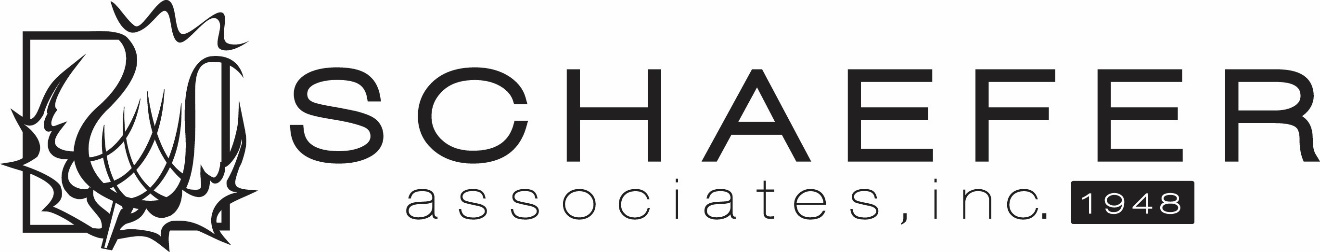 October Monthly Specials - FloridaCharles Viancin…FREE freight on orders of $700 or more.  Any ship date.Coffee Masters…10% off bulk Brazil Santos, Café Blend, Pumpkin Toffee and Golden Southern Pecan                           coffee’s.  5% off bulk Rooibos Vanilla Chai and Ceylon Orange Pekoe tea’s.  Ship by 10/31/19.Le Grand Confectionary…Seasonal truffle flavors now available!  Maple Pecan, S’mores and Spiced Chai.                                          Pumpkin and Turkey shapes also now available.  All until supplies last!Stonewall Kitchen…10% off and one FREE sample per case on Gingerbread Butter, Gingerbread Mix,                               Gingerbread Pancake and Waffle Mix and Montebello Conchiglie Pasta.  Ship by 10/31/19.Urban Accents…15% off Popcorn Seasonings and Popcorn Kernels.  10% off Popcorn Gift Set.                           FREE freight on $500 or more.  Ship by 10/31/19.Wind & Willow…10% off and one FREE sample per case on Caramel Apple Cheeseball Mix.  Ship by 10/31/19.                          NEW!  Turtle Cheesecake Cheeseball Mix and Chocolate Lava Hot Dip Mix.Ask about our newest lines!                                                                               10/1/19